ARMENIA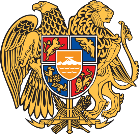 Geneva, 26 January 202240h Session of the UPR Working GroupReview of ZimbabweDelivered by Ms. Armine Petrosyan, Second SecretaryMr. President/ Vice-President,Armenia thanks the delegation of Zimbabwe for the presentation of the National Report. We welcome the progress achieved since last UPR Cycle.We also welcome the steps undertaken to prohibit torture, including by revising and aligning the national laws to the Constitution of Zimbabwe. We encourage Zimbabwe to continue its efforts in this area and would like to recommend to consider ratifying the Convention against Torture and Other Cruel, Inhuman or Degrading Treatment or Punishment.We note the progress to combat the human trafficking, in particular the amendments to the Trafficking in Persons Act to fortify the definition of the crime of human trafficking as well as other provisions of the Parlemo Protocol. We recommend to step up efforts to identify and protect victims of trafficking from and within the country and to investigate, prosecute and adequately punish the perpetrators.We wish Zimbabwe a successful UPR Review.I thank you.